MICHAEL TOMLINSON KC MP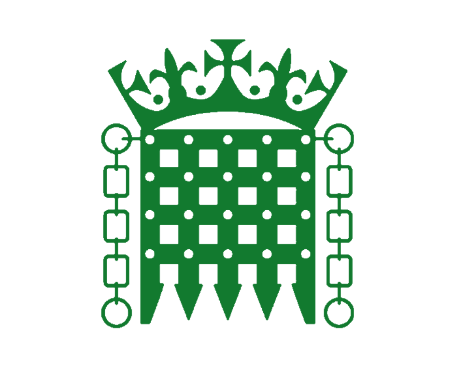 WORK EXPERIENCE APPLICATIONPrivacy policy for Michael Tomlinson MP: The information you have provided on this form will be handled confidentially by Michael Tomlinson MP (who will be the data controller for this data) and the staff and volunteers in her office, for the purposes of your work experience application. The information will be processed by constituency office staff and in accordance with Date Protection Laws. If you have any questions or concerns about how your information will be processed or about your rights under the Act this can be obtained from the Information Commissioner’s Office through their website www.ico.org.uk or advice line 0303 123 1113. Alternatively, please contact Michael’s office directly on 01202 624216 or michael.tomlinson.mp@parliament.ukName:Full Address:Mobile number:Email address:Date of Birth:School:(Current or previous)Subjects currently studying:Explain why you want to do work experience in Michael’s office:Explain which political figure (past or present) you find most inspiring and why?